ВИЗУАЛЬНАЯ ЧАСТЬ Название МОНазвание МОНазвание МОНазвание МОНазвание МОНазвание МОНазвание МОНазвание МОНазвание МОНазвание МОНазвание МОНазвание МОНазвание МОНазвание МОНазвание МОСтандартная операционная картаСтандартная операционная картаСтандартная операционная картаСтандартная операционная картаСтандартная операционная картаСтандартная операционная картаСтандартная операционная картаСтандартная операционная картаСтандартная операционная картаСтандартная операционная картаСтандартная операционная картаСОК №1СОК №1СОК №1СОК №1Название МОНазвание МОНазвание МОНазвание МОНазвание МОНазвание МОНазвание МОНазвание МОНазвание МОНазвание МОНазвание МОНазвание МОНазвание МОНазвание МОНазвание МОЗабор крови из вены медицинской сестрой вакуумной системойЗабор крови из вены медицинской сестрой вакуумной системойЗабор крови из вены медицинской сестрой вакуумной системойЗабор крови из вены медицинской сестрой вакуумной системойЗабор крови из вены медицинской сестрой вакуумной системойЗабор крови из вены медицинской сестрой вакуумной системойЗабор крови из вены медицинской сестрой вакуумной системойЗабор крови из вены медицинской сестрой вакуумной системойЗабор крови из вены медицинской сестрой вакуумной системойЗабор крови из вены медицинской сестрой вакуумной системойЗабор крови из вены медицинской сестрой вакуумной системойСОК №1СОК №1СОК №1СОК №1ПоликлиникаПоликлиникаОтделениеОтделениеОтделениеОтделениеКабинетКабинетКабинетВремя такса, секВремя такса, секВремя такса, секВремя такса, секВремя такса, секСостав сменыСостав сменыСостав сменыНаименование операцииНаименование операцииНаименование операцииНаименование операцииНаименование операцииНаименование операцииНаименование операцииНаименование операцииДатаДатаЛист /листовЛист /листов№№Процедурный № Процедурный № Процедурный № 278278278278278М/СМ/СМ/СЗабор крови из вены медицинской сестрой вакуумной системойЗабор крови из вены медицинской сестрой вакуумной системойЗабор крови из вены медицинской сестрой вакуумной системойЗабор крови из вены медицинской сестрой вакуумной системойЗабор крови из вены медицинской сестрой вакуумной системойЗабор крови из вены медицинской сестрой вакуумной системойЗабор крови из вены медицинской сестрой вакуумной системойЗабор крови из вены медицинской сестрой вакуумной системой1/21/2№Рабочая последовательность действийРабочая последовательность действийРабочая последовательность действийРабочая последовательность действийРабочая последовательность действийРабочая последовательность действийРабочая последовательность действийРабочая последовательность действийРабочая последовательность действийРабочая последовательность действийРабочая последовательность действийРабочая последовательность действийВремя, сек.Время, сек.Время, сек.Время, сек.Время, сек.Время, сек.Ключевые указанияКлючевые указанияКлючевые указанияСхема пошаговой рабочей последовательностиСхема пошаговой рабочей последовательностиСхема пошаговой рабочей последовательностиСхема пошаговой рабочей последовательностиСхема пошаговой рабочей последовательностиСхема пошаговой рабочей последовательностиСхема пошаговой рабочей последовательностиСхема пошаговой рабочей последовательности№Рабочая последовательность действийРабочая последовательность действийРабочая последовательность действийРабочая последовательность действийРабочая последовательность действийРабочая последовательность действийРабочая последовательность действийРабочая последовательность действийРабочая последовательность действийРабочая последовательность действийРабочая последовательность действийРабочая последовательность действийОбщ.Общ.Общ.ходьбаходьбаходьбаКлючевые указанияКлючевые указанияКлючевые указанияСхема пошаговой рабочей последовательностиСхема пошаговой рабочей последовательностиСхема пошаговой рабочей последовательностиСхема пошаговой рабочей последовательностиСхема пошаговой рабочей последовательностиСхема пошаговой рабочей последовательностиСхема пошаговой рабочей последовательностиСхема пошаговой рабочей последовательности1Предложить пациенту присесть, сверить ФИО пациента, рассказать о процедуре, положить пробирки на стол для забора крови Предложить пациенту присесть, сверить ФИО пациента, рассказать о процедуре, положить пробирки на стол для забора крови Предложить пациенту присесть, сверить ФИО пациента, рассказать о процедуре, положить пробирки на стол для забора крови Предложить пациенту присесть, сверить ФИО пациента, рассказать о процедуре, положить пробирки на стол для забора крови Предложить пациенту присесть, сверить ФИО пациента, рассказать о процедуре, положить пробирки на стол для забора крови Предложить пациенту присесть, сверить ФИО пациента, рассказать о процедуре, положить пробирки на стол для забора крови Предложить пациенту присесть, сверить ФИО пациента, рассказать о процедуре, положить пробирки на стол для забора крови Предложить пациенту присесть, сверить ФИО пациента, рассказать о процедуре, положить пробирки на стол для забора крови Предложить пациенту присесть, сверить ФИО пациента, рассказать о процедуре, положить пробирки на стол для забора крови Предложить пациенту присесть, сверить ФИО пациента, рассказать о процедуре, положить пробирки на стол для забора крови Предложить пациенту присесть, сверить ФИО пациента, рассказать о процедуре, положить пробирки на стол для забора крови Предложить пациенту присесть, сверить ФИО пациента, рассказать о процедуре, положить пробирки на стол для забора крови 101010            Движение медсестры            Движение медсестры            Движение медсестры            Движение медсестры            Движение медсестры            Движение медсестры            Движение медсестры            Движение медсестры2Провести гигиеническую обработку рукПровести гигиеническую обработку рукПровести гигиеническую обработку рукПровести гигиеническую обработку рукПровести гигиеническую обработку рукПровести гигиеническую обработку рукПровести гигиеническую обработку рукПровести гигиеническую обработку рукПровести гигиеническую обработку рукПровести гигиеническую обработку рукПровести гигиеническую обработку рукПровести гигиеническую обработку рук707070555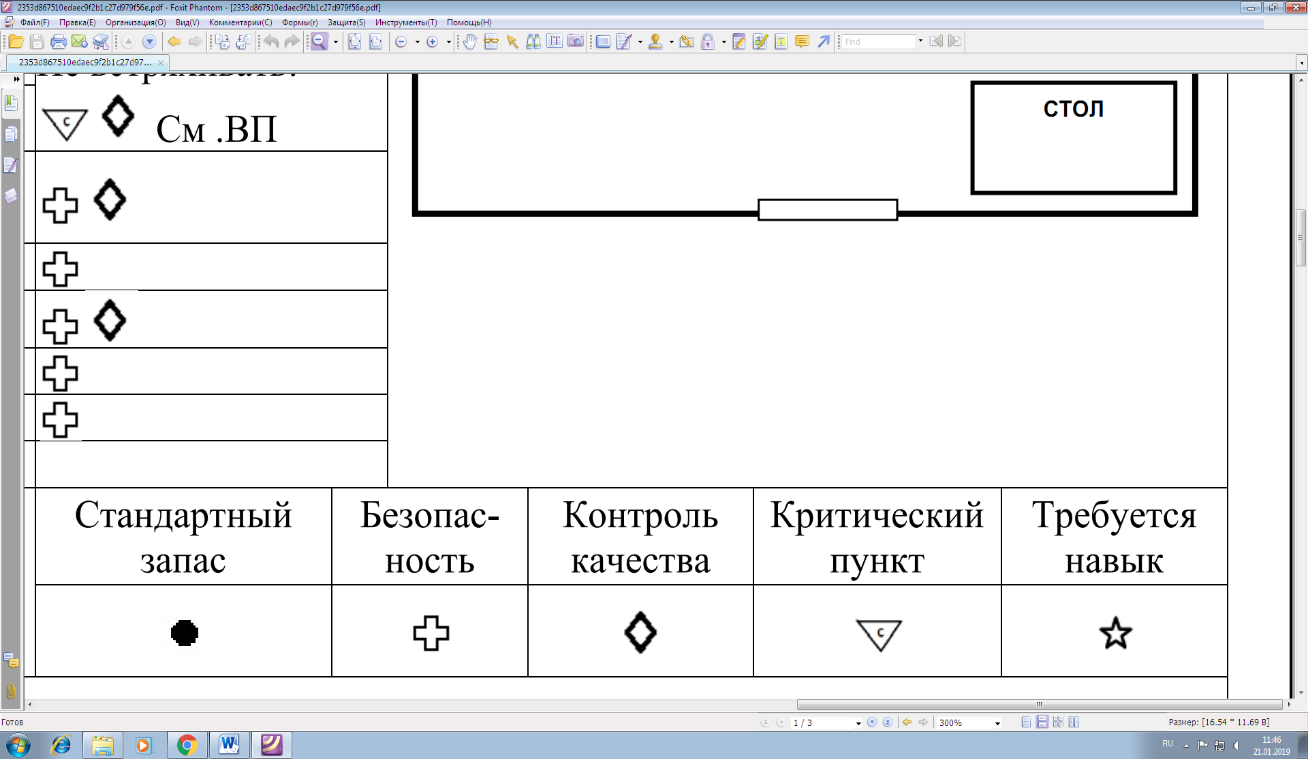 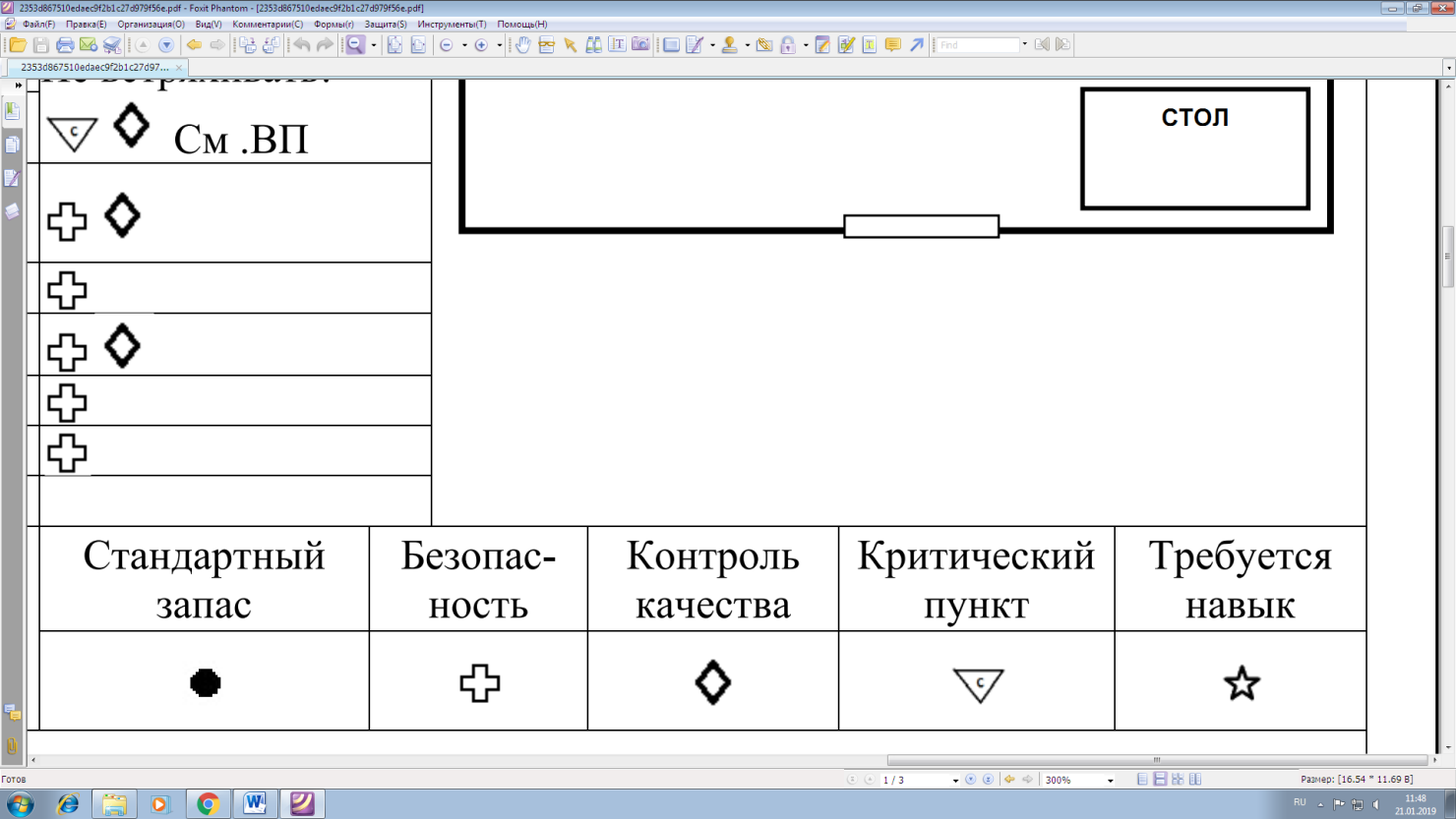             Движение медсестры            Движение медсестры            Движение медсестры            Движение медсестры            Движение медсестры            Движение медсестры            Движение медсестры            Движение медсестры3Надеть перчаткиНадеть перчаткиНадеть перчаткиНадеть перчаткиНадеть перчаткиНадеть перчаткиНадеть перчаткиНадеть перчаткиНадеть перчаткиНадеть перчаткиНадеть перчаткиНадеть перчатки202020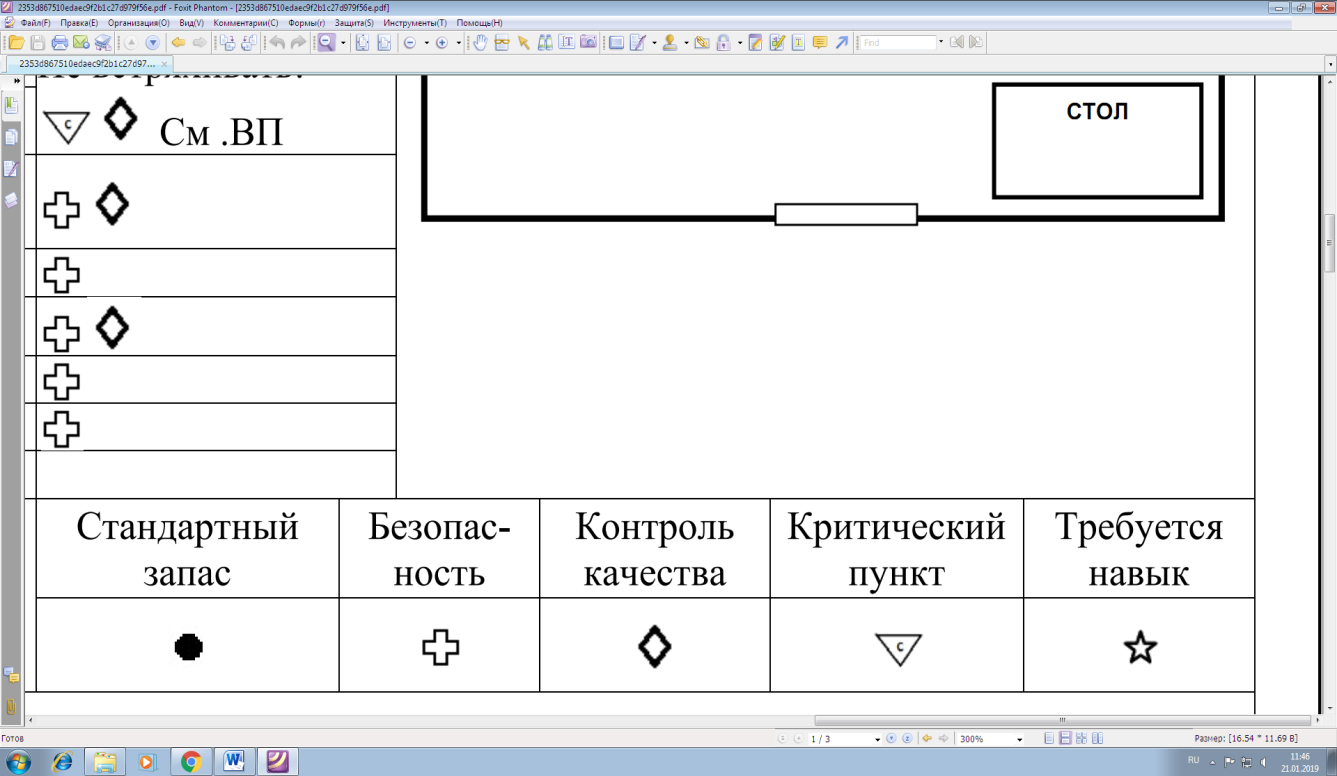             Движение медсестры            Движение медсестры            Движение медсестры            Движение медсестры            Движение медсестры            Движение медсестры            Движение медсестры            Движение медсестры4Расположить руку пациента на процедурном столике и осмотреть место венепункции, выбрать точку венепункции, пропальпировать венуРасположить руку пациента на процедурном столике и осмотреть место венепункции, выбрать точку венепункции, пропальпировать венуРасположить руку пациента на процедурном столике и осмотреть место венепункции, выбрать точку венепункции, пропальпировать венуРасположить руку пациента на процедурном столике и осмотреть место венепункции, выбрать точку венепункции, пропальпировать венуРасположить руку пациента на процедурном столике и осмотреть место венепункции, выбрать точку венепункции, пропальпировать венуРасположить руку пациента на процедурном столике и осмотреть место венепункции, выбрать точку венепункции, пропальпировать венуРасположить руку пациента на процедурном столике и осмотреть место венепункции, выбрать точку венепункции, пропальпировать венуРасположить руку пациента на процедурном столике и осмотреть место венепункции, выбрать точку венепункции, пропальпировать венуРасположить руку пациента на процедурном столике и осмотреть место венепункции, выбрать точку венепункции, пропальпировать венуРасположить руку пациента на процедурном столике и осмотреть место венепункции, выбрать точку венепункции, пропальпировать венуРасположить руку пациента на процедурном столике и осмотреть место венепункции, выбрать точку венепункции, пропальпировать венуРасположить руку пациента на процедурном столике и осмотреть место венепункции, выбрать точку венепункции, пропальпировать вену101010            Движение медсестры            Движение медсестры            Движение медсестры            Движение медсестры            Движение медсестры            Движение медсестры            Движение медсестры            Движение медсестры5Зафиксировать жгут на 10 см выше места венепункции, попросить пациента сжать кулакЗафиксировать жгут на 10 см выше места венепункции, попросить пациента сжать кулакЗафиксировать жгут на 10 см выше места венепункции, попросить пациента сжать кулакЗафиксировать жгут на 10 см выше места венепункции, попросить пациента сжать кулакЗафиксировать жгут на 10 см выше места венепункции, попросить пациента сжать кулакЗафиксировать жгут на 10 см выше места венепункции, попросить пациента сжать кулакЗафиксировать жгут на 10 см выше места венепункции, попросить пациента сжать кулакЗафиксировать жгут на 10 см выше места венепункции, попросить пациента сжать кулакЗафиксировать жгут на 10 см выше места венепункции, попросить пациента сжать кулакЗафиксировать жгут на 10 см выше места венепункции, попросить пациента сжать кулакЗафиксировать жгут на 10 см выше места венепункции, попросить пациента сжать кулакЗафиксировать жгут на 10 см выше места венепункции, попросить пациента сжать кулак888            Движение медсестры            Движение медсестры            Движение медсестры            Движение медсестры            Движение медсестры            Движение медсестры            Движение медсестры            Движение медсестры6Место венепункции продезинфицировать двумя марлевыми салфетками, смоченными в кожном антисептике, подождать до полного высыхания антисептикаМесто венепункции продезинфицировать двумя марлевыми салфетками, смоченными в кожном антисептике, подождать до полного высыхания антисептикаМесто венепункции продезинфицировать двумя марлевыми салфетками, смоченными в кожном антисептике, подождать до полного высыхания антисептикаМесто венепункции продезинфицировать двумя марлевыми салфетками, смоченными в кожном антисептике, подождать до полного высыхания антисептикаМесто венепункции продезинфицировать двумя марлевыми салфетками, смоченными в кожном антисептике, подождать до полного высыхания антисептикаМесто венепункции продезинфицировать двумя марлевыми салфетками, смоченными в кожном антисептике, подождать до полного высыхания антисептикаМесто венепункции продезинфицировать двумя марлевыми салфетками, смоченными в кожном антисептике, подождать до полного высыхания антисептикаМесто венепункции продезинфицировать двумя марлевыми салфетками, смоченными в кожном антисептике, подождать до полного высыхания антисептикаМесто венепункции продезинфицировать двумя марлевыми салфетками, смоченными в кожном антисептике, подождать до полного высыхания антисептикаМесто венепункции продезинфицировать двумя марлевыми салфетками, смоченными в кожном антисептике, подождать до полного высыхания антисептикаМесто венепункции продезинфицировать двумя марлевыми салфетками, смоченными в кожном антисептике, подождать до полного высыхания антисептикаМесто венепункции продезинфицировать двумя марлевыми салфетками, смоченными в кожном антисептике, подождать до полного высыхания антисептика191919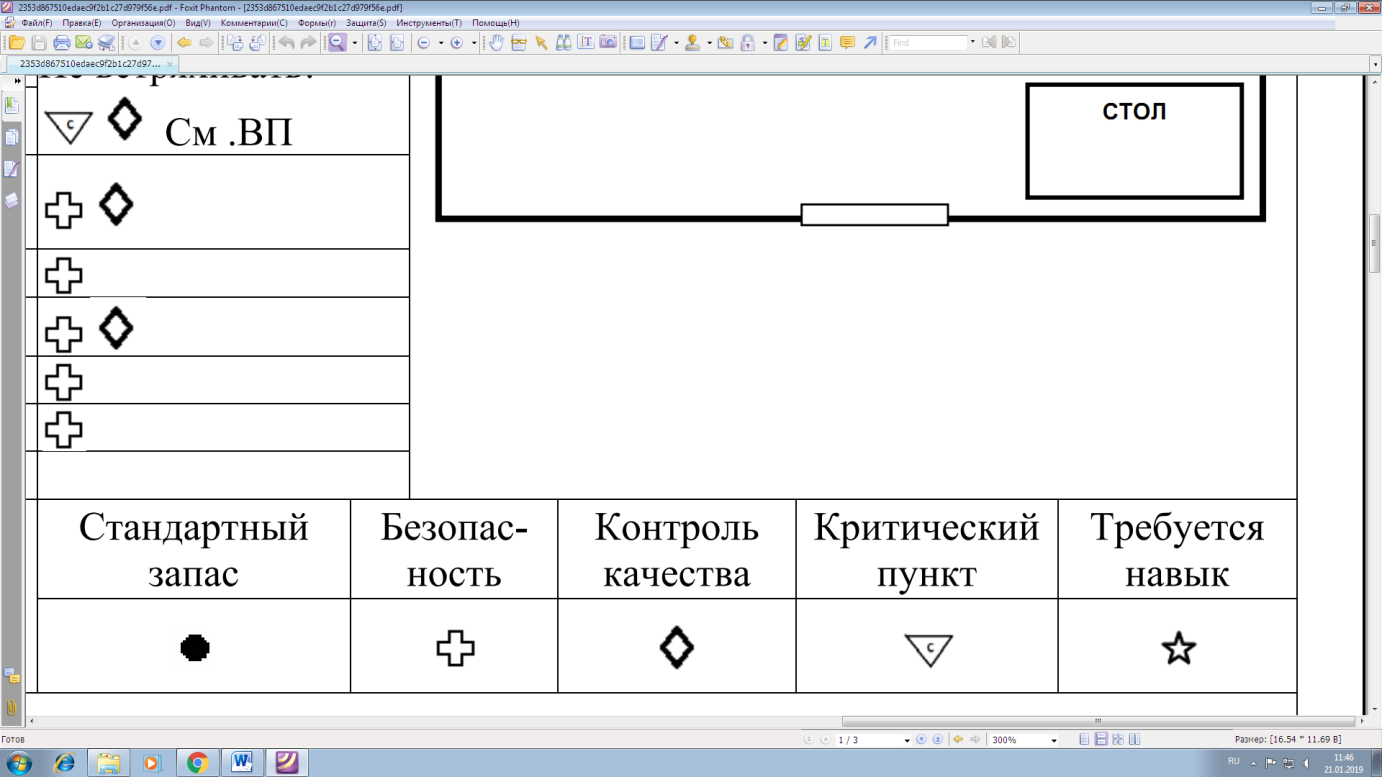 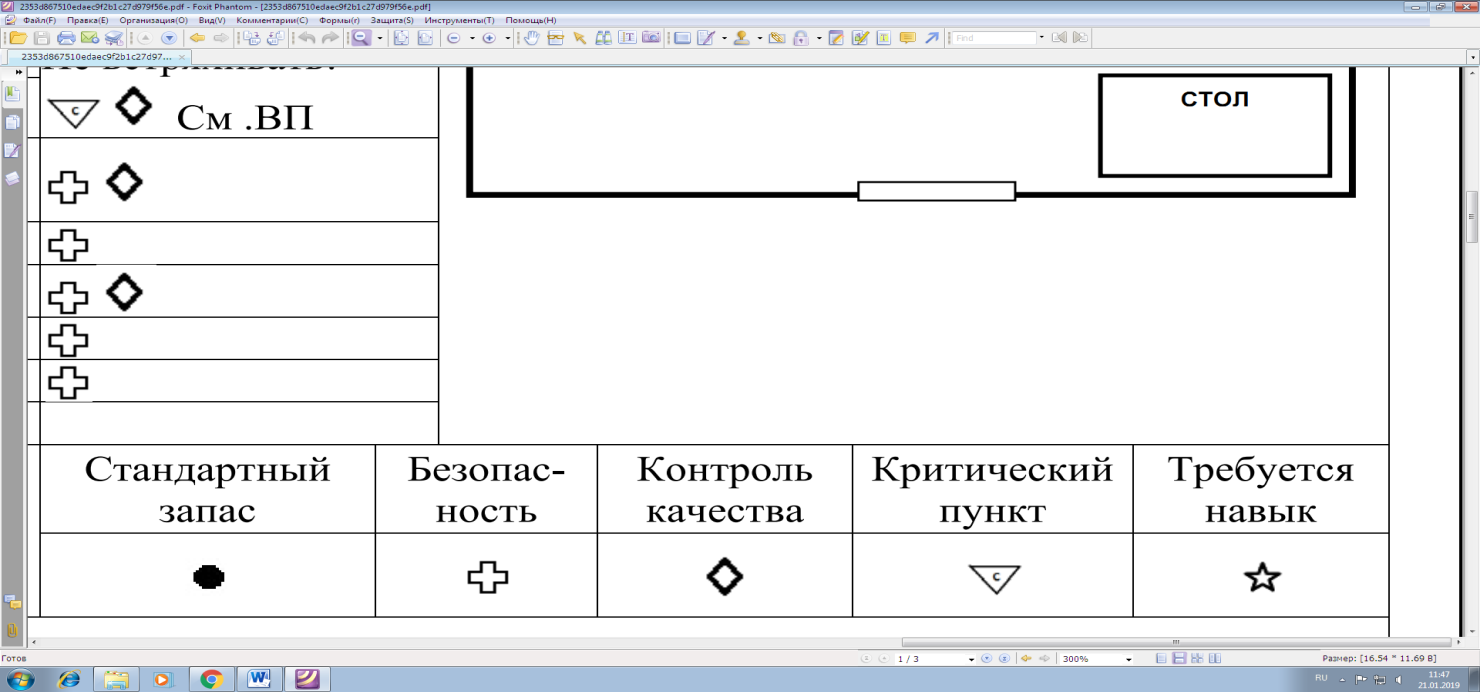             Движение медсестры            Движение медсестры            Движение медсестры            Движение медсестры            Движение медсестры            Движение медсестры            Движение медсестры            Движение медсестры7Взять иглу, снять с нее защитный колпачок, вставить в иглодержатель до упораВзять иглу, снять с нее защитный колпачок, вставить в иглодержатель до упораВзять иглу, снять с нее защитный колпачок, вставить в иглодержатель до упораВзять иглу, снять с нее защитный колпачок, вставить в иглодержатель до упораВзять иглу, снять с нее защитный колпачок, вставить в иглодержатель до упораВзять иглу, снять с нее защитный колпачок, вставить в иглодержатель до упораВзять иглу, снять с нее защитный колпачок, вставить в иглодержатель до упораВзять иглу, снять с нее защитный колпачок, вставить в иглодержатель до упораВзять иглу, снять с нее защитный колпачок, вставить в иглодержатель до упораВзять иглу, снять с нее защитный колпачок, вставить в иглодержатель до упораВзять иглу, снять с нее защитный колпачок, вставить в иглодержатель до упораВзять иглу, снять с нее защитный колпачок, вставить в иглодержатель до упора222            Движение медсестры            Движение медсестры            Движение медсестры            Движение медсестры            Движение медсестры            Движение медсестры            Движение медсестры            Движение медсестры8Под углом 15-30 градусов ввести иглу с держателем в венуПод углом 15-30 градусов ввести иглу с держателем в венуПод углом 15-30 градусов ввести иглу с держателем в венуПод углом 15-30 градусов ввести иглу с держателем в венуПод углом 15-30 градусов ввести иглу с держателем в венуПод углом 15-30 градусов ввести иглу с держателем в венуПод углом 15-30 градусов ввести иглу с держателем в венуПод углом 15-30 градусов ввести иглу с держателем в венуПод углом 15-30 градусов ввести иглу с держателем в венуПод углом 15-30 градусов ввести иглу с держателем в венуПод углом 15-30 градусов ввести иглу с держателем в венуПод углом 15-30 градусов ввести иглу с держателем в вену555            Движение медсестры            Движение медсестры            Движение медсестры            Движение медсестры            Движение медсестры            Движение медсестры            Движение медсестры            Движение медсестры9Взять со стола пробирку, вставить пробирку в иглодержатель до упора и удерживать ееВзять со стола пробирку, вставить пробирку в иглодержатель до упора и удерживать ееВзять со стола пробирку, вставить пробирку в иглодержатель до упора и удерживать ееВзять со стола пробирку, вставить пробирку в иглодержатель до упора и удерживать ееВзять со стола пробирку, вставить пробирку в иглодержатель до упора и удерживать ееВзять со стола пробирку, вставить пробирку в иглодержатель до упора и удерживать ееВзять со стола пробирку, вставить пробирку в иглодержатель до упора и удерживать ееВзять со стола пробирку, вставить пробирку в иглодержатель до упора и удерживать ееВзять со стола пробирку, вставить пробирку в иглодержатель до упора и удерживать ееВзять со стола пробирку, вставить пробирку в иглодержатель до упора и удерживать ееВзять со стола пробирку, вставить пробирку в иглодержатель до упора и удерживать ееВзять со стола пробирку, вставить пробирку в иглодержатель до упора и удерживать ее333            Движение медсестры            Движение медсестры            Движение медсестры            Движение медсестры            Движение медсестры            Движение медсестры            Движение медсестры            Движение медсестры10Попросить пациента разжать кулак. Снять или ослабить жгутПопросить пациента разжать кулак. Снять или ослабить жгутПопросить пациента разжать кулак. Снять или ослабить жгутПопросить пациента разжать кулак. Снять или ослабить жгутПопросить пациента разжать кулак. Снять или ослабить жгутПопросить пациента разжать кулак. Снять или ослабить жгутПопросить пациента разжать кулак. Снять или ослабить жгутПопросить пациента разжать кулак. Снять или ослабить жгутПопросить пациента разжать кулак. Снять или ослабить жгутПопросить пациента разжать кулак. Снять или ослабить жгутПопросить пациента разжать кулак. Снять или ослабить жгутПопросить пациента разжать кулак. Снять или ослабить жгут555            Движение медсестры            Движение медсестры            Движение медсестры            Движение медсестры            Движение медсестры            Движение медсестры            Движение медсестры            Движение медсестры11Набрать кровь в пробирку до метки, извлечь пробирку Набрать кровь в пробирку до метки, извлечь пробирку Набрать кровь в пробирку до метки, извлечь пробирку Набрать кровь в пробирку до метки, извлечь пробирку Набрать кровь в пробирку до метки, извлечь пробирку Набрать кровь в пробирку до метки, извлечь пробирку Набрать кровь в пробирку до метки, извлечь пробирку Набрать кровь в пробирку до метки, извлечь пробирку Набрать кровь в пробирку до метки, извлечь пробирку Набрать кровь в пробирку до метки, извлечь пробирку Набрать кровь в пробирку до метки, извлечь пробирку Набрать кровь в пробирку до метки, извлечь пробирку 454545            Движение медсестры            Движение медсестры            Движение медсестры            Движение медсестры            Движение медсестры            Движение медсестры            Движение медсестры            Движение медсестры12Перемешать биоматериал с консервантомПеремешать биоматериал с консервантомПеремешать биоматериал с консервантомПеремешать биоматериал с консервантомПеремешать биоматериал с консервантомПеремешать биоматериал с консервантомПеремешать биоматериал с консервантомПеремешать биоматериал с консервантомПеремешать биоматериал с консервантомПеремешать биоматериал с консервантомПеремешать биоматериал с консервантомПеремешать биоматериал с консервантом101010Не встряхивать!Не встряхивать!Не встряхивать!            Движение медсестры            Движение медсестры            Движение медсестры            Движение медсестры            Движение медсестры            Движение медсестры            Движение медсестры            Движение медсестры13Установить пробирки в штативУстановить пробирки в штативУстановить пробирки в штативУстановить пробирки в штативУстановить пробирки в штативУстановить пробирки в штативУстановить пробирки в штативУстановить пробирки в штативУстановить пробирки в штативУстановить пробирки в штативУстановить пробирки в штативУстановить пробирки в штатив555Не встряхивать!Не встряхивать!Не встряхивать!            Движение медсестры            Движение медсестры            Движение медсестры            Движение медсестры            Движение медсестры            Движение медсестры            Движение медсестры            Движение медсестры14Приложить сухую стерильную салфетку к месту венепункции, извлечь иглу, попросить пациента держать салфетку 5 мин.Приложить сухую стерильную салфетку к месту венепункции, извлечь иглу, попросить пациента держать салфетку 5 мин.Приложить сухую стерильную салфетку к месту венепункции, извлечь иглу, попросить пациента держать салфетку 5 мин.Приложить сухую стерильную салфетку к месту венепункции, извлечь иглу, попросить пациента держать салфетку 5 мин.Приложить сухую стерильную салфетку к месту венепункции, извлечь иглу, попросить пациента держать салфетку 5 мин.Приложить сухую стерильную салфетку к месту венепункции, извлечь иглу, попросить пациента держать салфетку 5 мин.Приложить сухую стерильную салфетку к месту венепункции, извлечь иглу, попросить пациента держать салфетку 5 мин.Приложить сухую стерильную салфетку к месту венепункции, извлечь иглу, попросить пациента держать салфетку 5 мин.Приложить сухую стерильную салфетку к месту венепункции, извлечь иглу, попросить пациента держать салфетку 5 мин.Приложить сухую стерильную салфетку к месту венепункции, извлечь иглу, попросить пациента держать салфетку 5 мин.Приложить сухую стерильную салфетку к месту венепункции, извлечь иглу, попросить пациента держать салфетку 5 мин.Приложить сухую стерильную салфетку к месту венепункции, извлечь иглу, попросить пациента держать салфетку 5 мин.555            Движение медсестры            Движение медсестры            Движение медсестры            Движение медсестры            Движение медсестры            Движение медсестры            Движение медсестры            Движение медсестры15Поместить иглу в емкость для отходов класса БПоместить иглу в емкость для отходов класса БПоместить иглу в емкость для отходов класса БПоместить иглу в емкость для отходов класса БПоместить иглу в емкость для отходов класса БПоместить иглу в емкость для отходов класса БПоместить иглу в емкость для отходов класса БПоместить иглу в емкость для отходов класса БПоместить иглу в емкость для отходов класса БПоместить иглу в емкость для отходов класса БПоместить иглу в емкость для отходов класса БПоместить иглу в емкость для отходов класса Б333            Движение медсестры            Движение медсестры            Движение медсестры            Движение медсестры            Движение медсестры            Движение медсестры            Движение медсестры            Движение медсестры16Наложить на место инъекции давящую повязкуНаложить на место инъекции давящую повязкуНаложить на место инъекции давящую повязкуНаложить на место инъекции давящую повязкуНаложить на место инъекции давящую повязкуНаложить на место инъекции давящую повязкуНаложить на место инъекции давящую повязкуНаложить на место инъекции давящую повязкуНаложить на место инъекции давящую повязкуНаложить на место инъекции давящую повязкуНаложить на место инъекции давящую повязкуНаложить на место инъекции давящую повязку161616            Движение медсестры            Движение медсестры            Движение медсестры            Движение медсестры            Движение медсестры            Движение медсестры            Движение медсестры            Движение медсестры17Обработать антисептиком валик для забора крови, рабочую поверхность процедурного столикаОбработать антисептиком валик для забора крови, рабочую поверхность процедурного столикаОбработать антисептиком валик для забора крови, рабочую поверхность процедурного столикаОбработать антисептиком валик для забора крови, рабочую поверхность процедурного столикаОбработать антисептиком валик для забора крови, рабочую поверхность процедурного столикаОбработать антисептиком валик для забора крови, рабочую поверхность процедурного столикаОбработать антисептиком валик для забора крови, рабочую поверхность процедурного столикаОбработать антисептиком валик для забора крови, рабочую поверхность процедурного столикаОбработать антисептиком валик для забора крови, рабочую поверхность процедурного столикаОбработать антисептиком валик для забора крови, рабочую поверхность процедурного столикаОбработать антисептиком валик для забора крови, рабочую поверхность процедурного столикаОбработать антисептиком валик для забора крови, рабочую поверхность процедурного столика202020            Движение медсестры            Движение медсестры            Движение медсестры            Движение медсестры            Движение медсестры            Движение медсестры            Движение медсестры            Движение медсестры18Обработать руки в перчатках дез. средством, снять перчатки, поместить в емкость для отходов класса Б, обработать руки антисептикомОбработать руки в перчатках дез. средством, снять перчатки, поместить в емкость для отходов класса Б, обработать руки антисептикомОбработать руки в перчатках дез. средством, снять перчатки, поместить в емкость для отходов класса Б, обработать руки антисептикомОбработать руки в перчатках дез. средством, снять перчатки, поместить в емкость для отходов класса Б, обработать руки антисептикомОбработать руки в перчатках дез. средством, снять перчатки, поместить в емкость для отходов класса Б, обработать руки антисептикомОбработать руки в перчатках дез. средством, снять перчатки, поместить в емкость для отходов класса Б, обработать руки антисептикомОбработать руки в перчатках дез. средством, снять перчатки, поместить в емкость для отходов класса Б, обработать руки антисептикомОбработать руки в перчатках дез. средством, снять перчатки, поместить в емкость для отходов класса Б, обработать руки антисептикомОбработать руки в перчатках дез. средством, снять перчатки, поместить в емкость для отходов класса Б, обработать руки антисептикомОбработать руки в перчатках дез. средством, снять перчатки, поместить в емкость для отходов класса Б, обработать руки антисептикомОбработать руки в перчатках дез. средством, снять перчатки, поместить в емкость для отходов класса Б, обработать руки антисептикомОбработать руки в перчатках дез. средством, снять перчатки, поместить в емкость для отходов класса Б, обработать руки антисептиком222222            Движение медсестры            Движение медсестры            Движение медсестры            Движение медсестры            Движение медсестры            Движение медсестры            Движение медсестры            Движение медсестрыИТОГ:ИТОГ:ИТОГ:ИТОГ:ИТОГ:ИТОГ:ИТОГ:ИТОГ:ИТОГ:ИТОГ:ИТОГ:ИТОГ:278278278555            Движение медсестры            Движение медсестры            Движение медсестры            Движение медсестры            Движение медсестры            Движение медсестры            Движение медсестры            Движение медсестрыСИЗ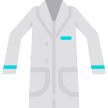 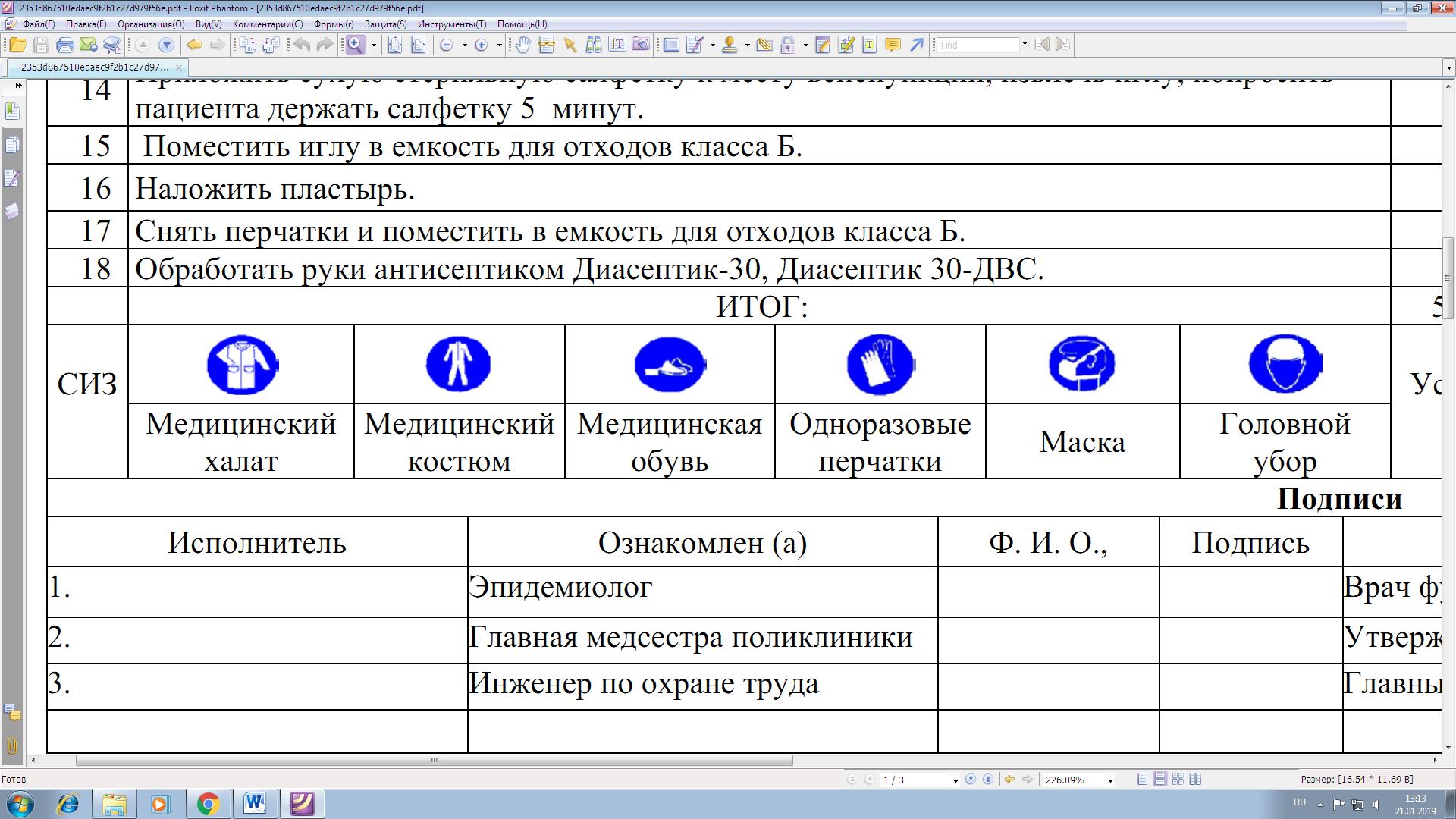 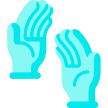 Условные обозначенияУсловные обозначенияУсловные обозначенияУсловные обозначенияУсловные обозначенияУсловные обозначенияСтандартный запасБезопасностьБезопасностьБезопасностьКонтроль качестваКритический пунктКритический пунктКритический пунктТребуется навыкТребуется навыкТребуется навыкСИЗМедицинский халатМедицинский халатМедицинский костюмМедицинский костюмМедицинская обувьМедицинская обувьОдноразовые перчаткиОдноразовые перчаткиОдноразовые перчаткиМаскаГоловной уборГоловной уборУсловные обозначенияУсловные обозначенияУсловные обозначенияУсловные обозначенияУсловные обозначенияУсловные обозначения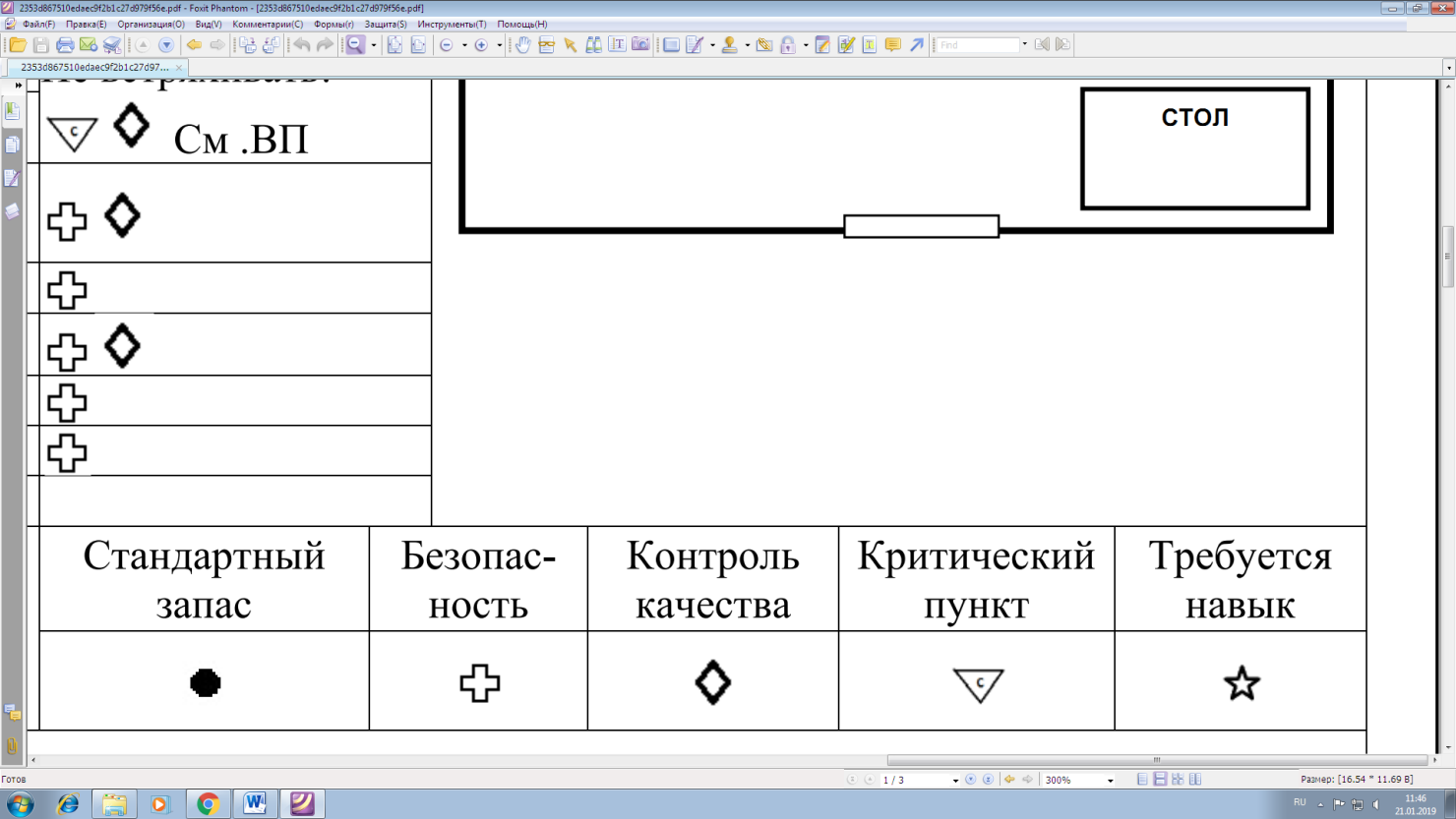 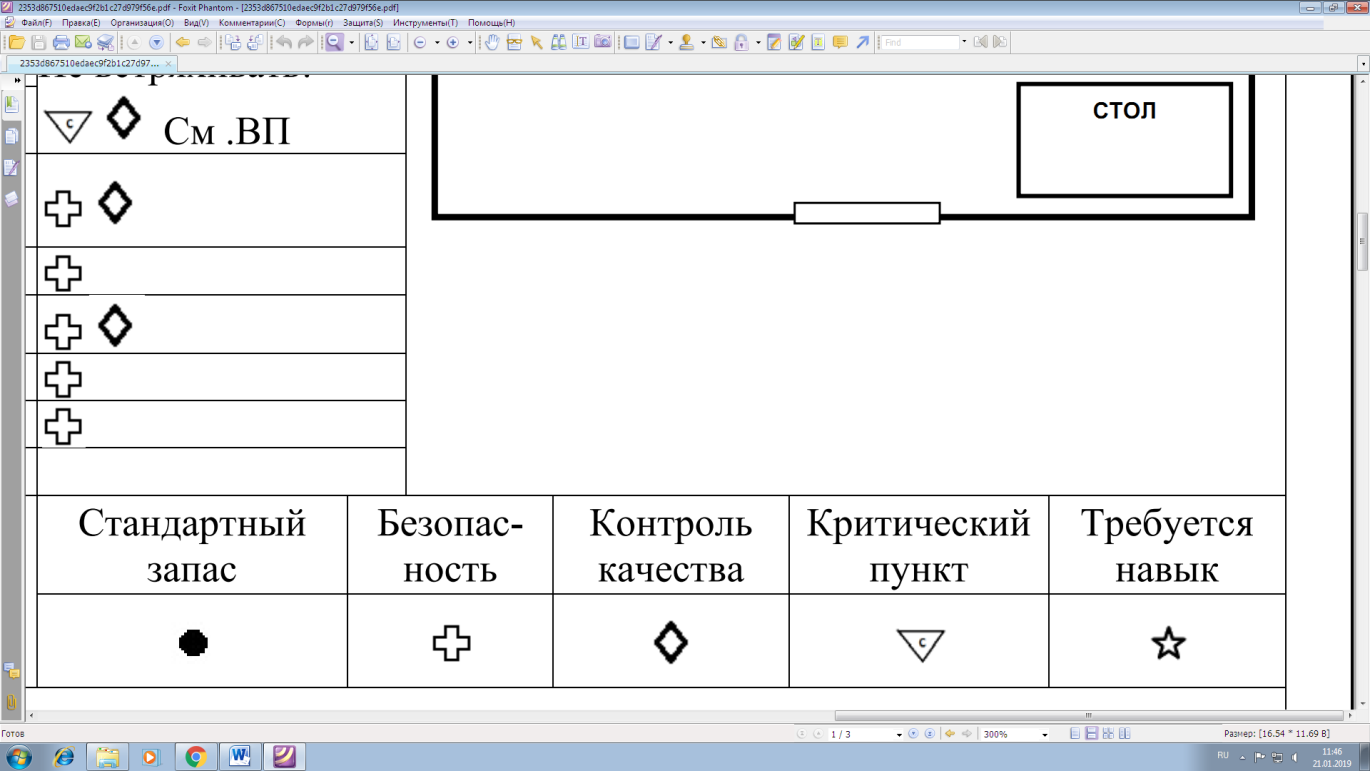 ПодписиПодписиПодписиПодписиПодписиПодписиПодписиПодписиПодписиПодписиПодписиПодписиПодписиПодписиПодписиПодписиПодписиПодписиПодписиПодписиПодписиПодписиПодписиПодписиПодписиПодписиПодписиПодписиПодписиПодписиИсполнительИсполнительИсполнительИсполнительЗав поликлиникойЗав поликлиникойЗав поликлиникойЗав поликлиникойПомощник эпидемиологаПомощник эпидемиологаПомощник эпидемиологаПомощник эпидемиологаСоставительСоставительСоставительСоставительСоставительСоставительФ.И.О.Ф.И.О.Ф.И.О.ПодписьПодписьПодписьПодписьПодписьПодписьПодписьДатаДата1.1.1.1.2.2.2.2.Старшая м/с поликлиникиСтаршая м/с поликлиникиСтаршая м/с поликлиникиСтаршая м/с поликлиники Инженер по охране труда Инженер по охране труда Инженер по охране труда Инженер по охране трудаУтвержденоУтвержденоУтвержденоУтвержденоУтвержденоУтверждено3.3.3.3.Главный врачГлавный врачГлавный врачГлавный врачГлавный врачГлавный врачНазвание МОНазвание МОВизуальное приложение стандартной операционной картыВизуальное приложение стандартной операционной картыВизуальное приложение стандартной операционной картыВизуальное приложение стандартной операционной картыСОК №1СОК №1Название МОНазвание МОВизуальное приложение стандартной операционной картыВизуальное приложение стандартной операционной картыВизуальное приложение стандартной операционной картыВизуальное приложение стандартной операционной картыСОК №1СОК №1Наименование операцииНаименование операцииЗабор крови из вены медицинской сестрой вакуумной системойЗабор крови из вены медицинской сестрой вакуумной системойЗабор крови из вены медицинской сестрой вакуумной системойЗабор крови из вены медицинской сестрой вакуумной системойЗабор крови из вены медицинской сестрой вакуумной системойЗабор крови из вены медицинской сестрой вакуумной системойЗабор крови из вены медицинской сестрой вакуумной системой№ шагаОсновные шагиИнструменты, оборудованиеИнструменты, оборудованиеКлючевые указанияВремя, сек.поясненияКлючевые указанияКлючевые указания1Осмотреть место венепункции, выбрать точку венепункции, пропальпировать венуОтсутствие очагов поражения 502Под углом 15-30 градусов ввести иглу с держателем в венуВакуумная система303Набрать кровь в пробирку до метки, извлечь пробирку Пробирка40ФОТОВИЗУАЛЬНАЯ ПОМОЩЬФОТОВИЗУАЛЬНАЯ ПОМОЩЬФОТОВИЗУАЛЬНАЯ ПОМОЩЬФОТОВИЗУАЛЬНАЯ ПОМОЩЬФОТОВИЗУАЛЬНАЯ ПОМОЩЬФОТОВИЗУАЛЬНАЯ ПОМОЩЬФОТОВИЗУАЛЬНАЯ ПОМОЩЬФОТОВИЗУАЛЬНАЯ ПОМОЩЬФОТОВИЗУАЛЬНАЯ ПОМОЩЬ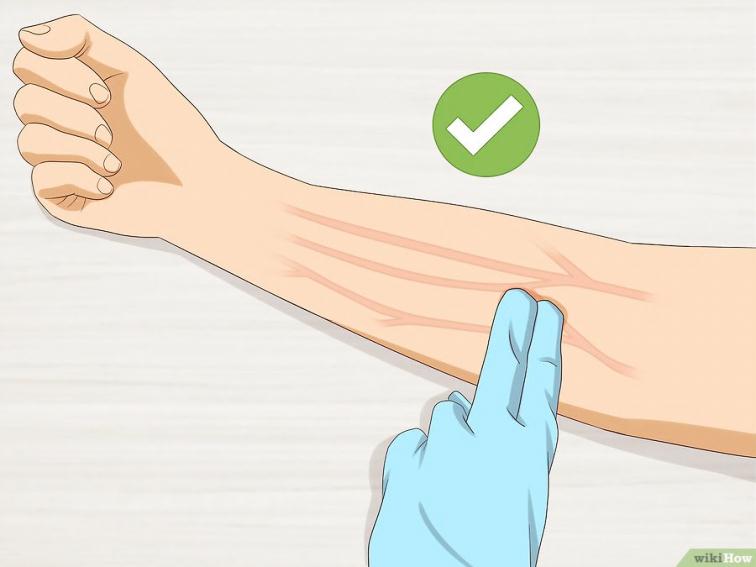 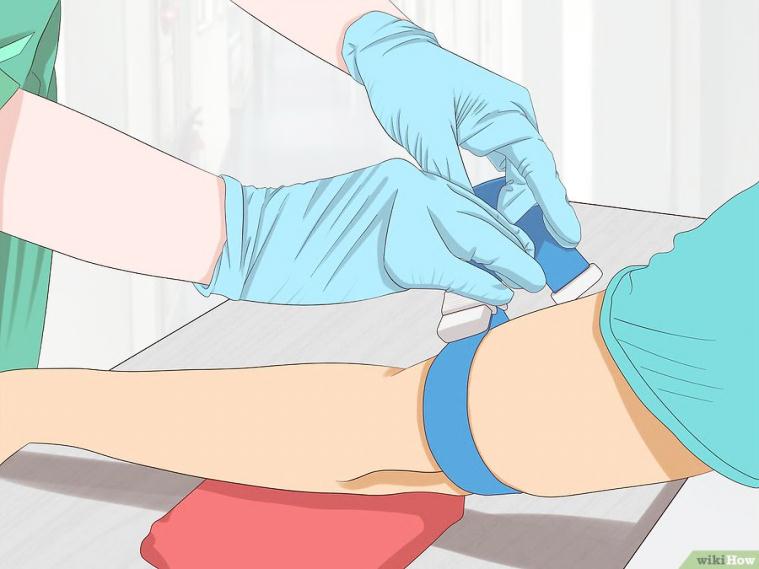 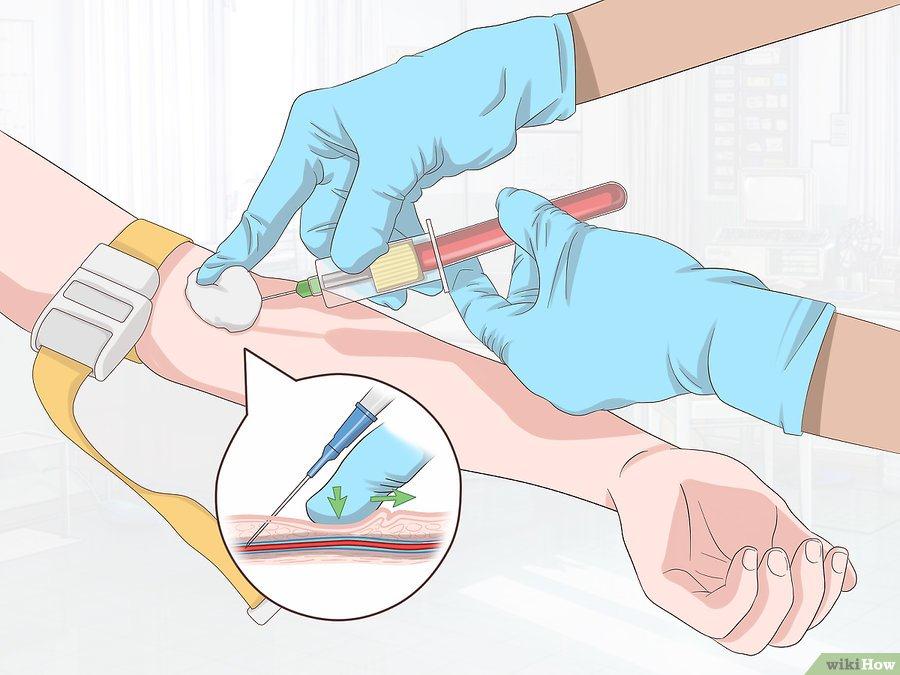 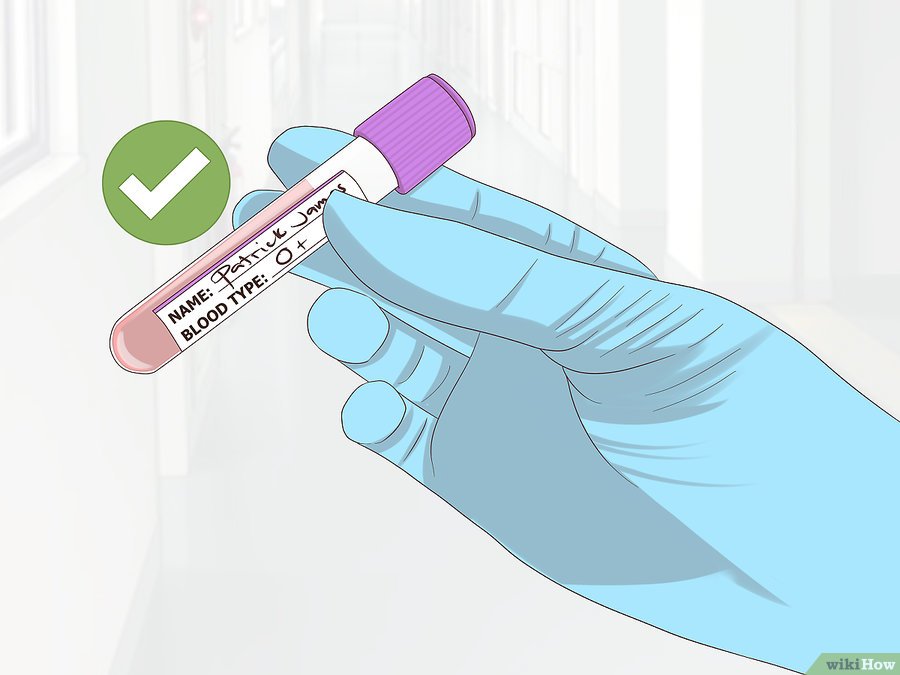 